Klasa 5BKonspekt zajęć 27/06/2020Temat: Dbajmy o świat wokół nas.Czytanka „Ciekawe, dlaczego w miastach jest coraz więcej śmieci”, karta pracy „dlaczego-jest-coraz-wiecej-smieci” .Uczniowie czytają tekst dwa razy. Raz samodzielnie i raz na głos.Sprawdźmy jak dużo zrozumieliśmy z czytanki. Odłóżmy nasze teksty i z pamięci wykonajmy ćwiczenia na karcie pracy „smieci-cw1”.Dowiedzmy się więcejProszę wykonać ćwiczenia na kartach pracy „smieci-cw2”, „smieci-cw3”, „smieci-cw4”, „smieci-cw5”. Recykling – segregacja śmieciUczniowie samodzielnie czytają artykuł „Recykling” z karty pracy „recykling”. Proszę opowiedzieć rodzicom własnymi słowami co to jest recykling. Jako planu wypowiedzi proszę użyć punkty z sekcji „Sprawdź, czy zapamiętałeś” na końcu artykułu.Mieszkając w Anglii wszyscy musimy segregować śmieci. Czy Ty również segregujesz śmieci w swoim domu? Jakie mamy kolory koszy na śmieci w Anglii i co do każdego wyrzucamy? Jak często zabierane są nasze śmieci? Co powinniśmy robić ze zużytymi bateriami? Co robimy z większymi odpadami takimi jak np. meble, stare rowery itp?Proszę w zeszycie zapisać 6-8 zdaniową notatkę w odpowiedzi na powyższy punkt.W Polsce również segreguje się odpady, Warto o tym wiedzieć gdy pojedziecie na wakacje. Proszę wykonać ćwiczenie na karcie pracy „segregacja”. W odpowiedzi pomoże łamigłówka z karty pracy „segregacja_kolory”. Na zakończenie lekcjiCzasem warto wyjechać za miasto żeby doświadczyć lepszego kontaktu z przyrodą. Przeczytaj wiersz „Wyprowadzka” z karty pracy „wyprowadzka”.Przedyskutuj z rodzicami czy lubicie wyjeżdżać za miasto, gdzie lubicie jeździc i co robic?Wykonaj ćwiczenia na kartach pracy „ekologia 1-5”Praca domowa :Jednym ze sposobów ochrony środowiska jest redukcja odpadów poprzez nadawanie śmieciom nowego życia.Plastikową butelkę można przerobić na piórnik, metalową puszkę na karmnik dla ptaków. Ze starej tartki można zrobić stojak na biżyterię, a z butelki po mleku zabawkowego słonia.To tylko kilka pomysłów.Przez najbliższy tydzień każdego dnia znajdź jeden śmieć z Twojego domu który można przerobić na coś użytecznego.Stwórz dziennik w zeszycie w którym zapiszesz pomysł z każdego dnia.  A może niektóre nawet wykonasz?Powodzenia w pracy.Paweł Dawidziuk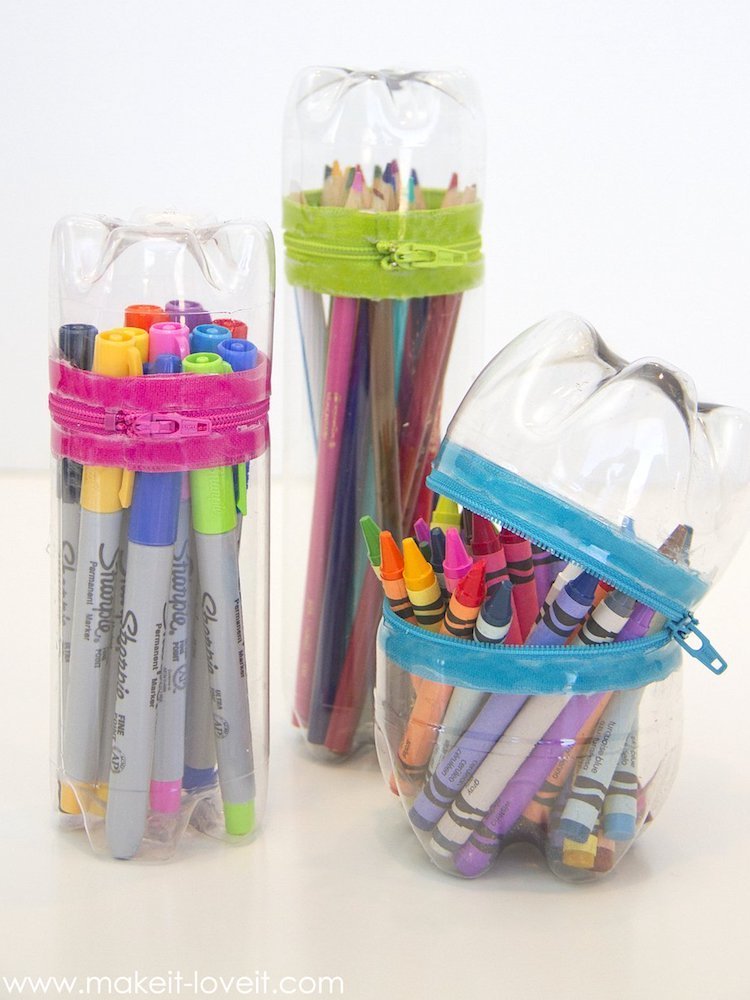 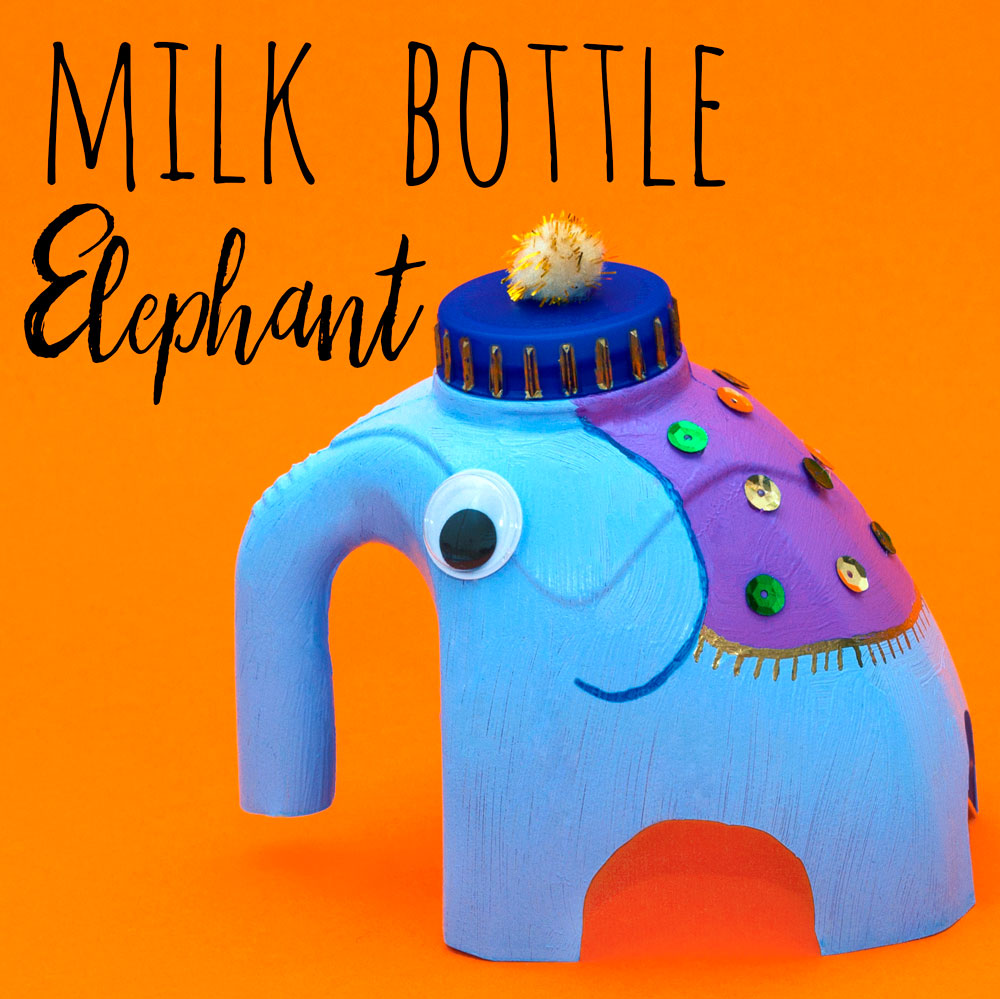 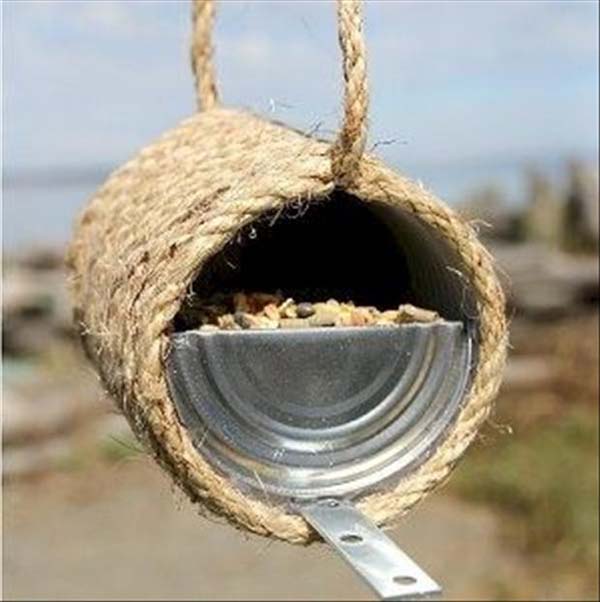 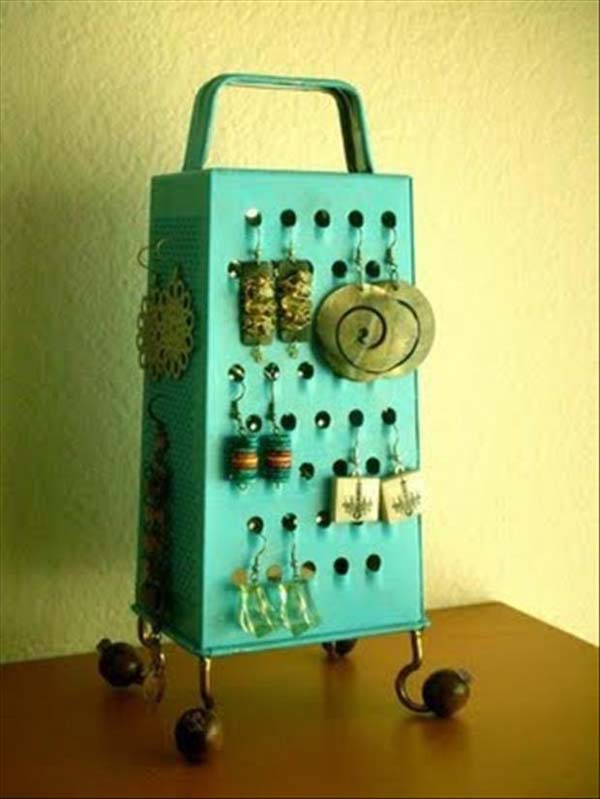 